Карточка 11.Запишите десятичную дробь, равную сумме  .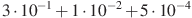 2.Найдите значение выражения .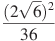 3.Решите уравнение 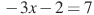 4.Арифметическая прогрессия  задана условиями: , . Найдите .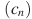 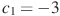 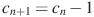 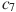 5. Найдите значение выражения  при 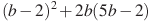 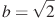 6. В треугольнике ABC угол C равен , , . Найдите AB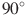 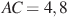 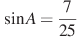 7.  и   — диаметры окружности с центром . Угол  равен . Найдите угол . Ответ дайте в градусах.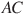 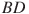 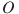 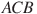 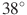 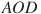 8. Четырехугольник  вписан в окружность. Угол  равен , угол равен . Найдите угол . Ответ дайте в градусах.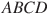 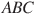 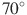 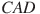 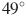 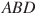 9. Найдите площадь квадрата, если его диагональ равна 110. Решите уравнение .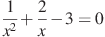 11. Свежие фрукты содержат 80% воды, а высушенные — 4%. Сколько требуется свежих фруктов для приготовления 2 кг высушенных фруктов?12. Прямая, параллельная основаниям трапеции , пересекает её боковые стороны  и  в точках  и  соответственно. Найдите длину отрезка , если , , .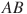 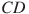 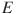 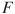 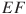 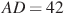 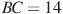 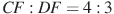 Карточка 21.Найдите значение выражения .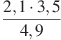 2.Найдите значение выражения .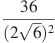 3.Решите уравнение 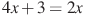 4.Последовательность задана условиями , . Найдите 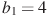 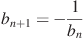 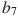 5. Найдите значение выражения  при , .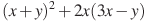 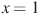 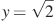 6. В треугольнике ABC угол C равен , , . Найдите AB.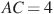 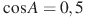 7. В окружности с центром O AC и BD  — диаметры. Центральный угол AOD равен . Найдите вписанный угол ACB. Ответ дайте в градусах.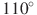 8. Треугольник  вписан в окружность с центром в точке . Найдите градусную меру угла  треугольника , если угол  равен .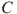 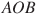 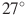 9. Найдите площадь ромба, если его диагонали равны 4 и 12.10. Решите уравнение 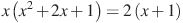 11. Имеются два сосуда, содержащие 20 и 16 кг раствора кислоты различной концентрации. Если их слить вместе, то получим раствор, содержащий 41% кислоты. Если же слить равные массы этих растворов, то полученный раствор будет содержать 43% кислоты. Сколько килограммов кислоты содержится в первом растворе?12. Найдите боковую сторону  трапеции , если углы  и  равны соответственно  и , а .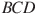 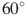 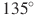 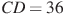 Карточка 31.Найдите значение выражения .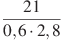 2.Найдите значение выражения .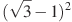 3.Решите уравнение 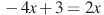 4.Выписано несколько последовательных членов арифметической прогрессии: …; 11; ; –13; –25; … . Найдите член прогрессии, обозначенный буквой ..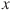 5. Найдите значение выражения  при 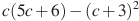 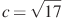 6. В треугольнике ABC угол C равен , , . Найдите BC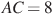 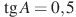 7. Четырехугольник ABCD вписан в окружность. Угол ABC равен , угол CAD равен . Найдите угол ABD. Ответ дайте в градусах.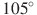 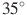 8. В окружности с центром   и  — диаметры. Центральный угол равен . Найдите вписанный угол . Ответ дайте в градусах.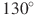 9. Основания равнобедренной трапеции равны 14 и 26, а ее боковые стороны равны 10. Найдите площадь трапеции.10. Решите уравнение 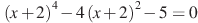 11. Два человека отправляются из одного и того же места на прогулку до опушки леса, находящейся в 3,5 км от места отправления. Один идет со скоростью 2,7 км/ч, а другой — со скоростью 3,6 км/ч. Дойдя до опушки, второй с той же скоростью возвращается обратно. На каком расстоянии от точки отправления произойдёт их встреча?12. Биссектриса угла  параллелограмма  пересекает сторону  в точке . Найдите периметр параллелограмма, если , 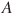 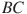 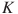 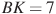 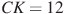 Карточка 41.Найдите значение выражения .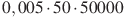 2.Найдите значение выражения .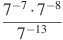 3.Решите уравнение 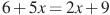 4.Дана арифметическая прогрессия: 33; 25; 17; … . Найдите первый отрицательный член этой прогрессии.Карточка 51.Найдите значение выражения .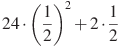 2.Представьте выражение  в виде степени с основанием x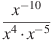 3.Решите уравнение 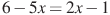 4. — геометрическая прогрессия, знаменатель прогрессии равен 5, . Найдите сумму первых 6 её членов.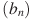 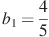 5. Найдите значение выражения  при , 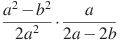 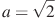 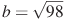 6. В треугольнике ABC угол C равен , , . Найдите AC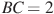 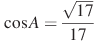 7. В треугольнике ABC , , угол C равен . Найдите радиус описанной окружности этого треугольника.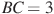 8. Прямая касается окружности в точке . Точка  — центр окружности. Хорда  образует с касательной угол, равный . Найдите величину угла . Ответ дайте в градусах.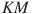 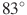 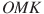 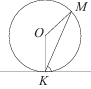 9. Сумма двух углов равнобедренной трапеции равна . Найдите больший угол трапеции. Ответ дайте в градусах.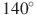 10. Решите неравенство .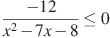 11. Из двух городов одновременно навстречу друг другу отправляются два велосипедиста. Проехав некоторую часть пути, первый велосипедист сделал остановку на 6 минут, а затем продолжил движение до встречи со вторым велосипедистом. Расстояние между городами составляет 162 км, скорость первого велосипедиста равна 15 км/ч, скорость второго — 30 км/ч. Определите расстояние от города, из которого выехал второй велосипедист, до места встречи.12. Расстояние от точки пересечения диагоналей ромба до одной из его сторон равно 15, а одна из диагоналей ромба равна 60. Найдите углы ромбаКарточка 61.Найдите значение выражения .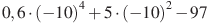 2.Представьте выражение  в виде степени с основанием c.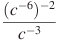 3.Решите уравнение 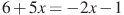 4. — геометрическая прогрессия, знаменатель прогрессии равен , . Найдите сумму первых 4 её членов.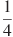 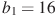 5. Найдите значение выражения  при , .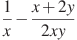 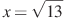 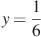 6. В треугольнике ABC угол C равен , , . Найдите AC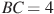 7. Окружность с центром в точке  описана около равнобедренного треугольника , в котором  и . Найдите величину угла . Ответ дайте в градусах.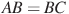 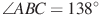 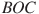 8. К окружности с центром в точке  проведены касательная  и секущая . Найдите радиус окружности, если , .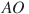 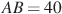 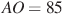 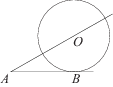 9. Сумма двух углов равнобедренной трапеции равна . Найдите меньший угол трапеции. Ответ дайте в градусах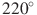 10. Решите неравенство 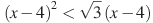 Карточка 71.Найдите значение выражения .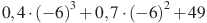 2.Найдите значение выражения .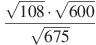 3.Решите уравнение .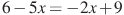 4.В геометрической прогрессии  , . Найдите знаменатель прогрессии.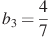 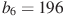 5. Найдите значение выражения  при , 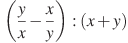 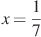 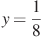 6. В треугольнике ABC угол C равен , , . Найдите 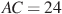 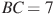 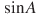 7. На окружности по разные стороны от диаметра  взяты точки  и . Известно, что . Найдите угол . Ответ дайте в градусах.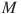 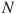 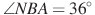 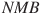 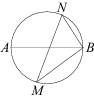 8. В треугольнике  , , угол  равен . Найдите радиус описанной окружности этого треугольника.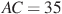 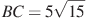 9. В выпуклом четырехугольнике ABCD , , , . Найдите угол A. Ответ дайте в градусах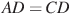 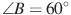 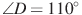 10. Решите систему неравенств 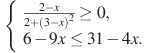 11. Из А в В одновременно выехали два автомобилиста. Первый проехал с постоянной скоростью весь путь. Второй проехал первую половину пути со скоростью, меньшей скорости первого автомобилиста на 11 км/ч, а вторую половину пути проехал со скоростью 66 км/ч, в результате чего прибыл в В одновременно с первым автомобилистом. Найдите скорость первого автомобилиста, если известно, что она больше 40 км/ч.12. Биссектрисы углов  и  при боковой стороне  трапеции пересекаются в точке . Найдите , если , 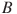 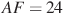 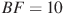 Карточка 81.Найдите значение выражения .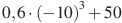 2.Найдите значение выражения .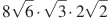 3.Решите уравнение 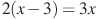 4.Выписано несколько последовательных членов геометрической прогрессии: ; -5; ; -80; -320;  . Найдите член прогрессии, обозначенный буквой .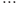 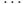 5. Найдите значение выражения  при , .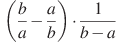 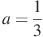 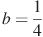 6. Найдите площадь прямоугольного треугольника, если его катет и гипотенуза равны соответственно 6 и 10. 7. Точка  — центр окружности, на которой лежат точки ,  и . Известно, что  и . Найдите угол . Ответ дайте в градусах.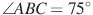 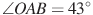 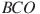 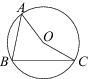 8. В угол  величиной  вписана окружность, которая касается сторон угла в точках  и . Найдите угол . Ответ дайте в градусах.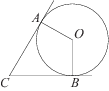 9. Периметр квадрата равен 40. Найдите площадь квадрата.Карточка 91.Найдите значение выражения 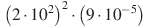 2.Представьте выражение  в виде степени с основанием 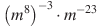 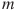 3. Решите уравнение 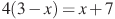 4.Геометрическая прогрессия задана условиями , . Найдите .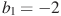 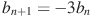 5. Упростите выражение  и найдите его значение при  и .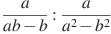 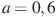 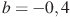 6. Боковая сторона равнобедренного треугольника равна 5, а основание равно 6. Найдите площадь этого треугольника.7. Точка  — центр окружности, на которой лежат точки ,  и  таким образом, что  — ромб. Найдите угол ABC. Ответ дайте в градусах.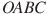 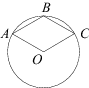 8. Радиус окружности с центром в точке  равен 85, длина хорды  равна 80. Найдите расстояние от хорды  до параллельной ей касательной .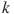 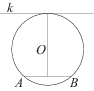 9 В прямоугольнике одна сторона равна 6, а диагональ равна 10. Найдите площадь прямоугольника..10. Решите неравенство 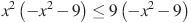 11. Два велосипедиста одновременно отправляются в 60-километровый пробег. Первый едет со скоростью на 10 км/ч большей, чем второй, и прибывает к финишу на 3 часа раньше второго. Найти скорость велосипедиста, пришедшего к финишу вторым.12. В параллелограмм вписана окружность. Найдите периметр параллелограмма, если одна из его сторон равна 5.Карточка 101.Найдите значение выражения 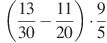 2.Представьте выражение  в виде степени с основанием 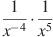 3. Решите уравнение  .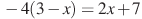 4.Выписаны первые несколько членов геометрической прогрессии: 3,5; 7; 14; . Найдите сумму первых 7 её членов5. Найдите значение выражения  при , ..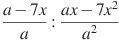 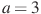 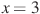 6. У треугольника со сторонами 9 и 6 проведены высоты к этим сторонам. Высота, проведенная к первой стороне, равна 4. Чему равна высота, проведенная ко второй стороне?7. Касательные к окружности с центром  в точках  и  пересекаются под углом . Найдите угол . Ответ дайте в градусах.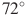 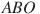 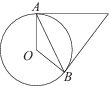 8. Сторона  треугольника  проходит через центр описанной около него окружности. Найдите , если . Ответ дайте в градусах.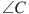 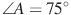 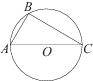 9. Сторона ромба равна 5, а диагональ равна 6. Найдите площадь ромба.10. Решите систему неравенств 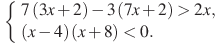 11. Моторная лодка прошла против течения реки 77 км и вернулась в пункт отправления, затратив на обратный путь на 2 часа меньше, чем на путь против течения. Найдите скорость лодки в неподвижной воде, если скорость течения равна 4 км/ч.Карточка 111.Найдите значение выражения .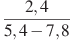 2.Значение какого выражения является иррациональным числом?1)       2)       3)       4) 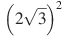 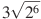 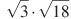 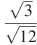 3.Решите уравнение .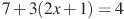 4.Геометрическая прогрессия задана условиями , . Найдите сумму первых 5 её членов.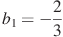 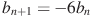 .Карточка 121.Найдите значение выражения .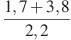 2.Значение какого из чисел является наибольшим?1)       2)       3)       4) 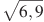 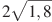 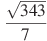 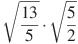 3.Решите уравнение .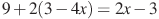 4.Арифметическая прогрессия задана условиями , . Найдите сумму первых 15 её членов.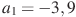 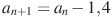 5. Найдите значение выражения  при , 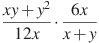 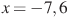 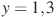 6. В прямоугольном треугольнике один из катетов равен 10, а угол, лежащий напротив него, равен . Найдите площадь треугольника.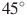 7. На окружности с центром  отмечены точки  и  так, что . Длина меньшей дуги  равна 99. Найдите длину большей дуги.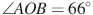 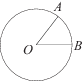 8. В треугольнике  , , угол  равен . Найдите радиус описанной окружности этого треугольника.9. Основания трапеции равны 18 и 12, одна из боковых сторон равна , а угол между ней и одним из оснований равен . Найдите площадь трапеции.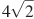 10. Найдите значение выражения , если 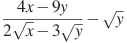 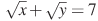 11. Первый рабочий за час делает на 10 деталей больше, чем второй, и заканчивает работу над заказом, состоящим из 60 деталей, на 3 часа раньше, чем второй рабочий, выполняющий такой же заказ. Сколько деталей в час делает второй рабочий?12. Вершины треугольника делят описанную около него окружность на три дуги, длины которых относятся, как 6:7:23. Найдите радиус окружности, если меньшая из сторон треугольника равна 12.Карточка 131.Найдите значение выражения .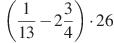 2.Вычислите: .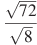 1) 3      2)       3) 12      4) 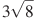 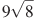 3.Решите уравнение 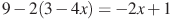 4.Арифметическая прогрессия задана условием . Найдите сумму первых 22 её членов.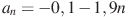 5. Найдите значение выражения  при .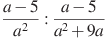 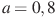 6. Площадь прямоугольного треугольника равна . Один из острых углов равен. Найдите длину катета, лежащего напротив этого угла.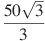 7. На отрезке  выбрана точка  так, что  и . Построена окружность с центром , проходящая через . Найдите длину касательной, проведённой из точки  к этой окружности.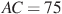 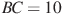 8. В угол  величиной  вписана окружность, которая касается сторон угла в точках  и . Найдите угол . Ответ дайте в градусах.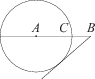 9. Основания трапеции равны 18 и 10, одна из боковых сторон равна , а угол между ней и одним из оснований равен . Найдите площадь трапеции.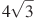 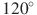 10. Сократите дробь .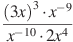 11. Первая труба пропускает на 10 литров воды в минуту меньше, чем вторая труба. Сколько литров воды в минуту пропускает первая труба, если резервуар объёмом 60 литров она заполняет на 3 минуты раньше, чем вторая труба?12. Окружность, вписанная в треугольник , касается его сторон в точках ,  и. Найдите углы треугольника , если углы треугольника  равны ,  и .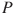 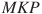 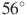 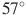 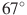 Карточка 141.Найдите значение выражения 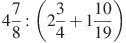 2.Найдите значение выражения .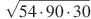 1)       2)       3)       4) 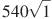 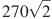 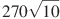 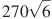 3.Решите уравнение 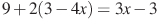 4.Выписаны первые несколько членов арифметической прогрессии: 48; 51; 54; . Найдите сумму первых 25 её членов.5. Найдите значение выражения  при 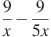 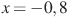 6. Площадь прямоугольного треугольника равна . Один из острых углов равен . Найдите длину катета, прилежащего к этому углу.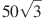 7. Отрезок  касается окружности радиуса 75 с центром  в точке . Окружность пересекает отрезок  в точке . Найдите .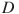 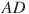 8. Радиус окружности с центром в точке  равен 85, длина хорды  равна 80. Найдите расстояние от хорды  до параллельной ей касательной .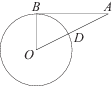 9. Основания трапеции равны 18 и 12, одна из боковых сторон равна 6, а синус угла между ней и одним из оснований равен . Найдите площадь трапеции.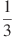 10. Решите уравнение 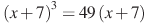 11. Из городов А и В навстречу друг другу одновременно выехали мотоциклист и велосипедист. Мотоциклист приехал в В на 2 часа раньше, чем велосипедист приехал в А, а встретились они через 45 минут после выезда. Сколько часов затратил на путь из В в А велосипедист?12. Окружность, вписанная в треугольник , касается его сторон в точках ,  и. Найдите углы треугольника , если углы треугольника  равны ,  и .Карточка 151.Найдите значение выражения 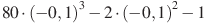 2.Найдите значение выражения .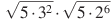 1)       2) 600      3) 120      4) 2880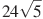 3.Решите уравнение .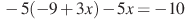 4.В арифметической прогрессии  , . Найдите разность прогрессии.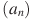 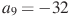 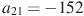 5. Найдите значение выражения  при , .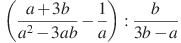 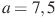 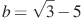 6. Площадь прямоугольного треугольника равна . Один из острых углов . Найдите длину гипотенузы.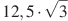 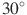 7. Найдите площадь квадрата, описанного вокруг окружности радиуса 83.8. Сторона  треугольника  проходит через центр описанной около него окружности. Найдите , если . Ответ дайте в градусах.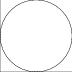 9. Основания трапеции равны 18 и 12, одна из боковых сторон равна 6, а косинус угла между ней и одним из оснований равен . Найдите площадь трапеции.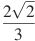 10. Решите уравнение 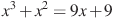 11. Расстояние между городами А и В равно 80 км. Из города А в город В выехал автомобиль, а через 20 минут следом за ним со скоростью 90 км/ч выехал мотоциклист. Мотоциклист догнал автомобиль в городе С и повернул обратно. Когда он проехал половину пути из С в А, автомобиль прибыл в В. Найдите расстояние от А до С..5.Найдите значение выражения  при , .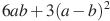 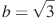 6. В треугольнике ABC угол C равен , , . Найдите AB.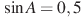 7. Четырехугольник ABCD вписан в окружность. Угол ABD равен , угол CADравен . Найдите угол ABC. Ответ дайте в градусах.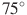 8.  и  — диаметры окружности с центром . Угол  равен . Найдите угол . Ответ дайте в градусах.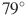 9. Диагональ параллелограмма образует с двумя его сторонами углы  и . Найдите больший угол параллелограмма. Ответ дайте в градусах.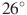 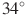 10. Решите неравенство 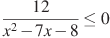 11. Дорога между пунктами А и В состоит из подъёма и спуска, а её длина равна 19 км. Турист прошёл путь из А в В за 5 часов, из которых спуск занял 4 часа. С какой скоростью турист шёл на спуске, если его скорость на подъёме меньше его скорости на спуске на 1 км/ч?12. Биссектрисы углов  и  параллелограмма  пересекаются в точке, лежащей на стороне . Найдите , если .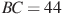 11.Два автомобиля отправляются в 340-километровый пробег. Первый едет со скоростью на 17 км/ч большей, чем второй, и прибывает к финишу на 1 ч раньше второго. Найдите скорость первого автомобиля.12. Высота  ромба  делит сторону  на отрезки  и . Найдите высоту ромба.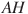 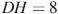 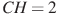 10. Решите неравенство 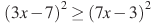 11.Велосипедист выехал с постоянной скоростью из города А в город В, расстояние между которыми равно 60 км. Отдохнув, он отправился обратно в А, увеличив скорость на 10 км/ч. По пути он сделал остановку на 3 часа, в результате чего затратил на обратный путь столько же времени, сколько на путь из А в В. Найдите скорость велосипедиста на пути из А в В.12. Отрезки  и  являются хордами окружности. Найдите длину хорды , если , а расстояния от центра окружности до хорд  и  равны соответственно 12 и 5.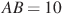 12.В трапецию, сумма длин боковых сторон которой равна 16, вписана окружность. Найдите длину средней линии трапеции.5.Найдите значение выражения  при , .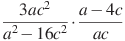 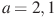 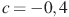 6. Площадь прямоугольного треугольника равна . Один из острых углов равен. Найдите длину катета, прилежащего к этому углу.7. Длина хорды окружности равна 72, а расстояние от центра окружности до этой хорды равно 27. Найдите диаметр окружности.8. К окружности с центром в точке  проведены касательная  и секущая . Найдите радиус окружности, если , .9. Периметр ромба периметр равен 40, а один из углов равен . Найдите площадь ромба.10. Найдите значение выражения  при 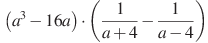 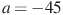 12.Точка  является основанием высоты , проведенной из вершины прямого угла  прямоугольного треугольника . Окружность с диаметром пересекает стороны  и  в точках  и  соответственно. Найдите , если .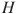 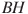 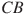 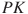 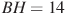 